صور نشاط بصحبتكم طعم الجنة : ( الاستقبال + أركان طالبات قسم الحاسب الآلي )  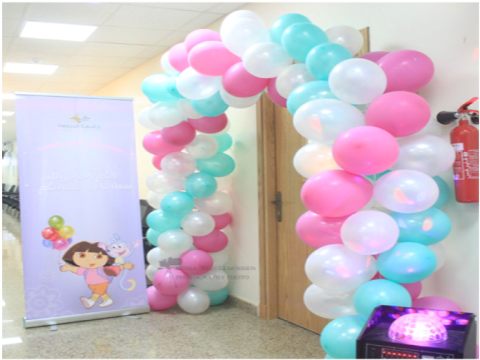 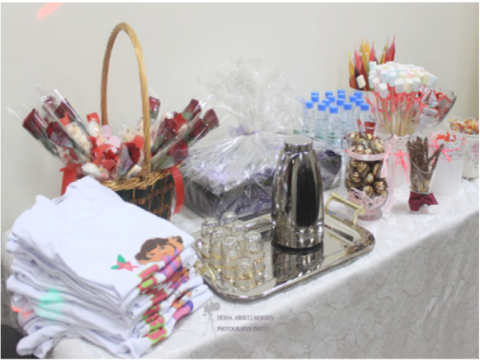 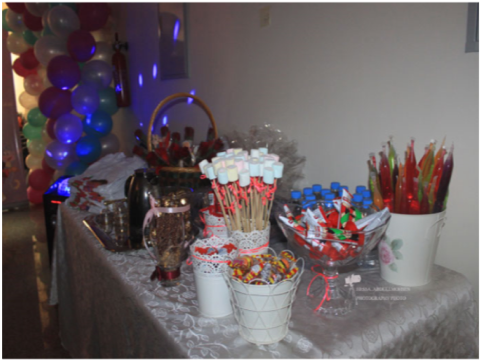 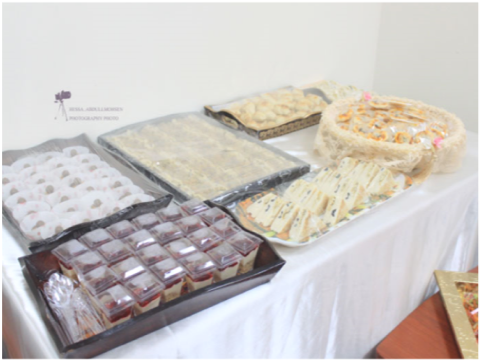 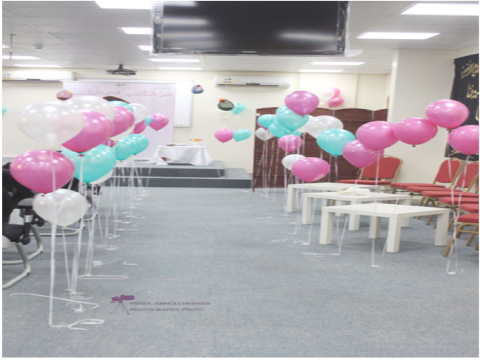 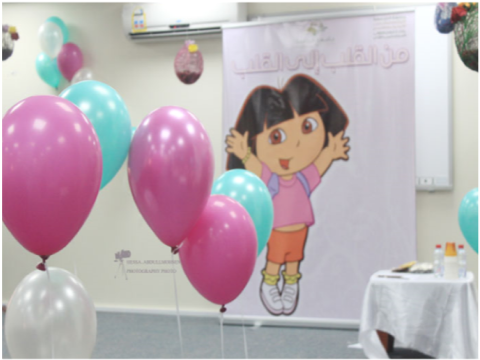 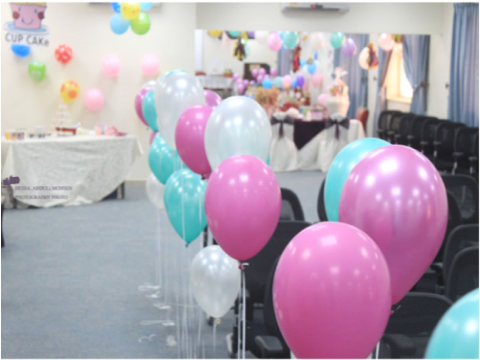 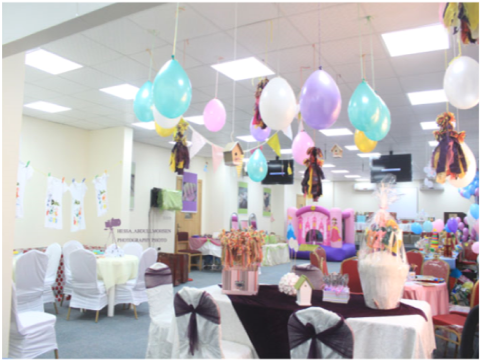 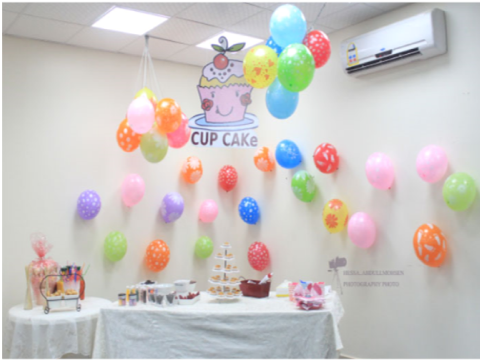 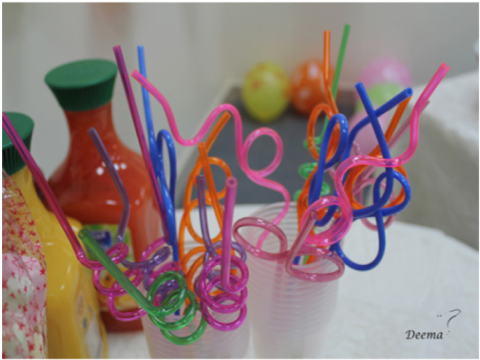 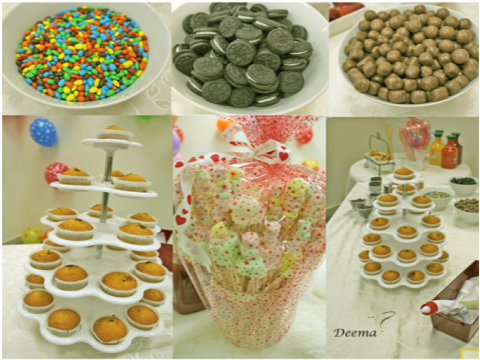 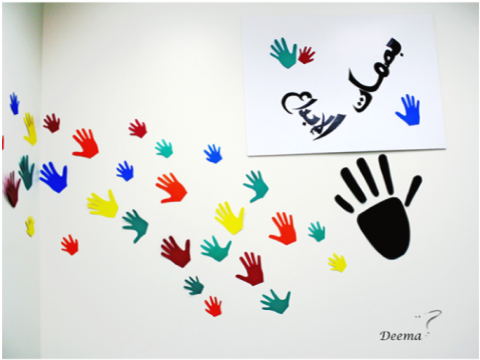 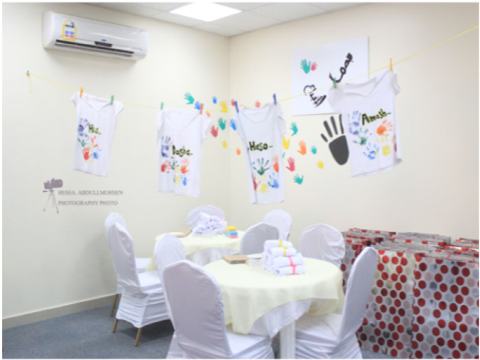 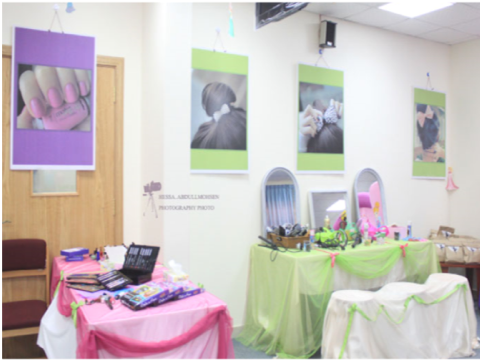 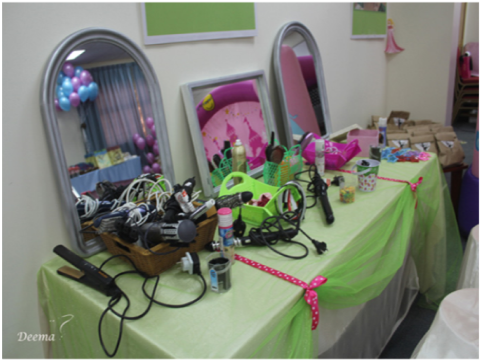 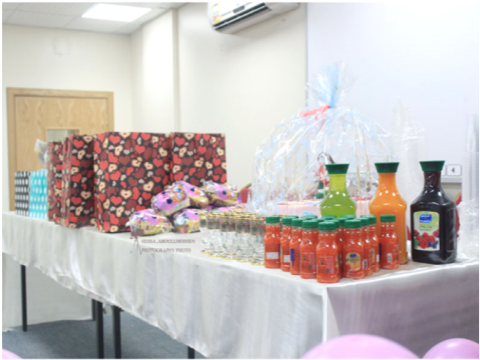 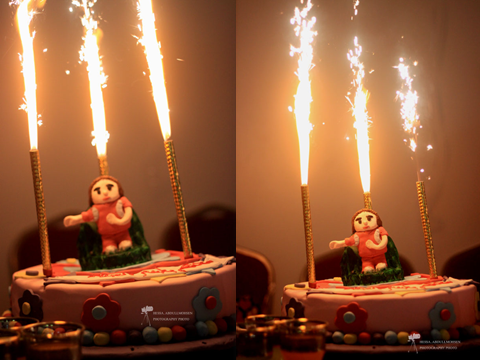 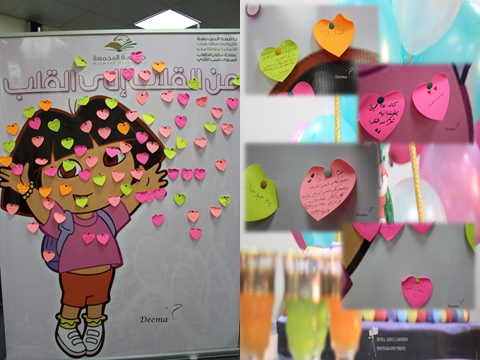 